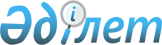 Ұлытау аудандық мәслихатының 2011 жылғы 06 желтоқсандағы ХХХІІI сессиясының "2012-2014 жылдарға арналған аудандық бюджет туралы" N 392 шешіміне өзгерістер мен толықтыру енгізу туралы
					
			Күшін жойған
			
			
		
					Қарағанды облысы Ұлытау аудандық мәслихатының III сессиясының 2012 жылғы 15 маусымдағы N 25 шешімі. Қарағанды облысының Әділет департаментінде 2012 жылғы 12 шілдеде N 8-16-82 тіркелді. Шешімнің қабылдау мерзімінің бітуіне байланысты қолдануы тоқтатылды (Қарағанды облысы Ұлытау аудандық мәслихатының 2013 жылғы 27 ақпандағы № 1-9/32 хаты)      Ескерту. Шешімнің қабылдау мерзімінің бітуіне байланысты қолдануы тоқтатылды (Қарағанды облысы Ұлытау аудандық мәслихатының 27.02.2013 N 1-9/32 хаты).

      Қазақстан Республикасының 2008 жылғы 4 желтоқсандағы Бюджет кодексіне, "Қазақстан Республикасындағы жергілікті мемлекеттік басқару және өзін-өзі басқару туралы" Қазақстан Республикасының 2001 жылғы 23 қаңтардағы Заңына және Қарағанды облыстық мәслихатының 2012 жылғы 08 маусымдағы V сессиясының "Қарағанды облыстық мәслихатының 2011 жылғы 29 қарашадағы XLI сессиясының "2012-2014 жылдарға арналған облыстық бюджет туралы" N 464 шешіміне өзгерістер енгізу туралы" N 55 шешіміне сәйкес аудандық мәслихат ШЕШІМ ЕТТІ:



      1. "2012 – 2014 жылдарға арналған аудандық бюджет туралы" Ұлытау аудандық мәслихатының 2011 жылғы 06 желтоқсандағы XXХІІI сессиясының N 392 шешіміне (нормативтік құқықтық келісімдерді мемлекеттік тіркеу Тізілімінде N 8-16-76 болып тіркелген және "Ұлытау өңірі" газетінің 2011 жылғы 24 желтоқсандағы N 50 (5820), 2012 жылдың 01 қаңтардағы N 1 (5821) санында жарияланған), Ұлытау аудандық мәслихатының 2012 жылғы 12 сәуірдегі ІІ сессиясының "Ұлытау аудандық мәслихатының 2011 жылғы 06 желтоқсандағы ХХХІІІ сессиясының "2012-2014 жылдарға арналған аудандық бюджет туралы" N 392 шешіміне өзгерістер мен толықтырулар енгізу туралы" N 16 шешімімен өзгерістер мен толықтырулар енгізілген (нормативтік құқықтық келісімдерді мемлекеттік тіркеу Тізілімінде N 8-16-78 болып тіркелген және "Ұлытау өңірі" газетінің 2012 жылғы 01 мамырдағы N 17 (5837) санында жарияланған), келесі өзгерістер мен толықтыру енгізілсін:



      1) 1 тармақтағы:

      1) тармақшадағы:

      бірінші абзацтағы:

      "2850764" деген сандар "2851664" деген сандарға ауыстырылсын;

      бесінші абзацтағы:

      "404069" деген сандар "404969" деген сандарға ауыстырылсын;

      2) тармақшадағы:

      "2860270" деген сандар "2861169" деген сандарға ауыстырылсын;



      2) 3 тармақтағы:

      "215901" деген сандар "216801" деген сандарға ауыстырылсын;

      15) тармақшадағы "." деген белгісі ";" деген белгісімен ауыстырылсын;

      3 тармақ келесі мазмұндағы 16) тармақшамен толықтырылсын:

      "16) Қазақстан Республикасының денсаулық сақтау саласын дамытудың 2011-2015 жылдарға арналған "Саламатты Қазақстан" мемлекеттік бағдарламасы шеңберінде іс-шаралар өткізуге - 900 мың теңге.";



      3) көрсетілген шешімнің 1 қосымшасы осы шешімнің қосымшасына сәйкес жаңа редақцияда мазмұндалсын.



      2. Осы шешім 2012 жылдың 1 қаңтарынан бастап қолданысқа енеді.      Сессия төрағасы                            М. Ақшалов      Аудандық мәслихаттың хатшысы               Т. Сейтжанов

Ұлытау аудандық мәслихатының

2012 жылғы 15 маусымдағы

ІІІ сессиясының N 25 шешіміне

қосымшаҰлытау аудандық мәслихатының

2011 жылғы 06 желтоқсандағы

ХХХІІІ сессиясының N 392 шешіміне

1-қосымша
					© 2012. Қазақстан Республикасы Әділет министрлігінің «Қазақстан Республикасының Заңнама және құқықтық ақпарат институты» ШЖҚ РМК
				СанатыСанатыСанатыСанатыСома (мың теңге)СыныбыСыныбыСыныбыСома (мың теңге)Ішкі сыныбыІшкі сыныбыСома (мың теңге)АтауыСома (мың теңге)12345І. КІРІСТЕР28516641Салықтық түсімдер244199201Табыс салығы401632Жеке табыс салығы4016303Әлеуметтiк салық518321Әлеуметтік салық5183204Меншiкке салынатын салықтар23299961Мүлiкке салынатын салықтар23200283Жер салығы5684Көлiк құралдарына салынатын салық67005Бірыңғай жер салығы270005Тауарларға, жұмыстарға және қызметтерге салынатын ішкі салықтар190272Акциздер513Табиғи және басқа ресурстарды пайдаланғаны үшін түсетін түсімдер177464Кәсiпкерлiк және кәсiби қызметтi жүргiзгенi үшiн алынатын алымдар123008Заңдық мәнді іс-әрекеттерді жасағаны және (немесе) оған уәкілеттігі бар мемлекеттік органдар немесе лауазымды адамдар құжаттар бергені үшін алынатын міндетті төлемдер9741Мемлекеттік баж9742Салықтық емес түсімдер66001Мемлекеттік меншіктен түсетін кірістер2945Мемлекет меншігіндегі мүлікті жалға беруден түсетін кірістер29402Мемлекеттік бюджеттен қаржыландыратын мемлекеттік мекемелердің тауарларды (жұмыстарды, қызметтерді) өткізуінен түсетін түсімдер11Мемлекеттік бюджеттен қаржыландырылатын мемлекеттік мекемелердің тауарларды (жұмыстарды, қызметтерді) өткізуінен түсетін түсімдер104Мемлекеттік бюджеттен қаржыландырылатын, сондай-ақ Қазақстан Республикасы Ұлттық Банкінің бюджетінен (шығыстар сметасынан) ұсталатын және қаржыландырылатын мемлекеттік мекемелер салатын айыппұлдар, өсімпұлдар, санкциялар, өндіріп алулар981Мұнай секторы ұйымдарынан түсетiн түсiмдердi қоспағанда, мемлекеттiк бюджеттен қаржыландырылатын, сондай-ақ Қазақстан Республикасы Ұлттық Банкiнiң бюджетiнен (шығыстар сметасынан) ұсталатын және қаржыландырылатын мемлекеттiк мекемелер салатын айыппұлдар, өсiмпұлдар, санкциялар, өндiрiп алулар9806Басқа да салықтық емес түсiмдер2671Басқа да салықтық емес түсiмдер2673Негізгі капиталды сатудан түсетін түсімдер404303Жерді және материалдық емес активтерді сату40431Жерді сату37632Материалдық емес активтерді сату2804Трансферттердің түсімдері40496902Мемлекеттік басқарудың жоғары тұрған органдарынан түсетін трансферттер4049692Облыстық бюджеттен түсетін трансферттер404969Функционалдық топФункционалдық топФункционалдық топФункционалдық топФункционалдық топСома (мың теңге)Кіші функцияКіші функцияКіші функцияКіші функцияСома (мың теңге)Бюджеттік бағдарламалардың әкімшісіБюджеттік бағдарламалардың әкімшісіБюджеттік бағдарламалардың әкімшісіСома (мың теңге)БағдарламаБағдарламаСома (мың теңге)АтауыСома (мың теңге)123456II. ШЫҒЫНДАР286116901Жалпы сипаттағы мемлекеттік қызметтер3016001Мемлекеттік басқарудың жалпы функцияларын орындайтын өкілдік, атқарушы және басқа органдар253653112Аудан (облыстық маңызы бар қала) мәслихатының аппараты14643001Аудан (облыстық маңызы бар қала) мәслихатының қызметін қамтамасыз ету жөніндегі қызметтер13948003Мемлекеттік органның күрделі шығыстары695122Аудан (облыстық маңызы бар қала) әкімінің аппараты72931001Аудан (облыстық маңызы бар қала) әкімінің қызметін қамтамасыз ету жөніндегі қызметтер57930002Ақпараттық жүйелер құру651003Мемлекеттік органның күрделі шығыстары14350123Қаладағы аудан, аудандық маңызы бар қала, кент, ауыл (село), ауылдық (селолық ) округ әкімінің аппараты166079001Қаладағы аудан, аудандық маңызы бар қаланың, кент, ауыл (село), ауылдық (селолық) округ әкімінің қызметін қамтамасыз ету жөніндегі қызметтер164989022Мемлекеттік органның күрделі шығыстары10902Қаржылық қызмет32642452Ауданның (облыстық маңызы бар қаланың) қаржы бөлімі32642001Ауданның (облыстық маңызы бар қаланың) бюджетін орындау және ауданның (облыстық маңызы бар қаланың) коммуналдық меншігін басқару саласындағы мемлекеттік саясатты іске асыру жөніндегі қызметтер25642011Коммуналдық меншікке түскен мүлікті есепке алу, сақтау, бағалау және сату70005Жоспарлау және статистикалық қызмет15305453Ауданның (облыстық маңызы бар қаланың) экономика және бюджеттік жоспарлау бөлімі15305001Экономикалық саясатты, мемлекеттік жоспарлау жүйесін қалыптастыру мен дамыту және ауданды (облыстық маңызы бар қаланы) басқару саласындағы мемлекеттік саясатты іске асыру жөніндегі қызметтер14805002Ақпараттық жүйелер құру50002Қорғаныс147501Әскери мұқтаждықтар4750122Аудан (облыстық маңызы бар қала) әкімінің аппараты4750005Жалпыға бірдей әскери міндетті атқару шеңберіндегі іс-шаралар47502Төтенше жағдайлар жөнiндегi жұмыстарды ұйымдастыру10000122Аудан (облыстық маңызы бар қала) әкімінің аппараты10000006Аудан (облыстық маңызы бар қала) ауқымындағы төтенше жағдайлардың алдын алу және жою1000003Қоғамдық тәртіп, қауіпсіздік, құқықтық, сот, қылмыстық-атқару қызметі21001Құқық қорғау қызметі2100458Ауданның (облыстық маңызы бар қаланың) тұрғын үй-коммуналдық шаруашылығы, жолаушылар көлігі және автомобиль жолдары бөлімі2100021Елді мекендерде жол қозғалысы қауіпсіздігін қамтамасыз ету210004Білім беру14044911Мектепке дейiнгi тәрбиелеу және оқыту135572471Ауданның (облыстық маңызы бар қаланың) білім, дене шынықтыру және спорт бөлімі135572003Мектепке дейінгі тәрбиелеу мен оқытуды қамтамасыз ету135286025Республикалық бюджеттен берілетін нысаналы трансферттер есебінен мектепке дейінгі ұйымдардың тәрбиешілеріне біліктілік санаты үшін қосымша ақының мөлшерін ұлғайту2862Бастауыш, негізгі орта және жалпы орта білім беру1253075471Ауданның (облыстық маңызы бар қаланың) білім, дене шынықтыру және спорт бөлімі1253075004Жалпы білім беру1200937005Балалар мен жеткіншектерге қосымша білім беру35401063Республикалық бюджеттен берілетін нысаналы трансферттер есебінен "Назарбаев зияткерлік мектептері" ДБҰ-ның оқу бағдарламалары бойынша біліктілікті арттырудан өткен мұғалімдерге еңбекақыны арттыру883064Республикалық бюджеттен берілетін трансферттер есебінен мектеп мұғалімдеріне біліктілік санаты үшін қосымша ақының мөлшерін ұлғайту158549Бiлiм беру саласындағы өзге де қызметтер15844471Ауданның (облыстық маңызы бар қаланың) білім, дене шынықтыру және спорт бөлімі15844009Ауданның (облыстық маңызы бар қаланың) мемлекеттік білім беру мекемелер үшін оқулықтар мен оқу-әдістемелік кешендерді сатып алу және жеткізу10213020Республикалық бюджеттен берілетін трансферттер есебінен жетім баланы (жетім балаларды) және ата-аналарының қамқорынсыз қалған баланы (балаларды) күтіп-ұстауға асыраушыларына ай сайынғы ақшалай қаражат төлемдері563105Денсаулық сақтау9002Халықтың денсаулығын қорғау900471Ауданның (облыстық маңызы бар қаланың) білім, дене шынықтыру және спорт бөлімі900024Республикалық бюджеттен берілетін трансферттер есебінен Қазақстан Республикасы Денсаулық сақтау саласын дамытудың 2011-2015 жылдарға арналған "Саламатты Қазақстан" мемлекеттік бағдарламасы шеңберінде іс-шаралар өткізу"90006Әлеуметтік көмек және әлеуметтік қамтамасыз ету1540012Әлеуметтік көмек115219451Ауданның (облыстық маңызы бар қаланың) жұмыспен қамту және әлеуметтік бағдарламалар бөлімі115219002Еңбекпен қамту бағдарламасы28874004Ауылдық жерлерде тұратын денсаулық сақтау, білім беру, әлеуметтік қамтамасыз ету, мәдениет және спорт мамандарына отын сатып алуға Қазақстан Республикасының заңнамасына сәйкес әлеуметтік көмек көрсету6720005Мемлекеттiк атаулы әлеуметтiк көмек3344006Тұрғын үй көмегін көрсету1788007Жергiлiктi өкiлеттi органдардың шешiмi бойынша мұқтаж азаматтардың жекелеген топтарына әлеуметтiк көмек19082010Үйден тәрбиеленіп оқытылатын мүгедек балаларды материалдық қамтамасыз ету960014Мұқтаж азаматтарға үйде әлеуметтік көмек көрсету2298301618 жасқа дейінгі балаларға мемлекеттік жәрдемақылар10921017Мүгедектерді оңалту жеке бағдарламасына сәйкес, мұқтаж мүгедектерді міндетті гигиеналық құралдармен және ымдау тілі мамандарының қызмет көрсетуін, жеке көмекшілермен қамтамасыз ету11202023Жұмыспен қамту орталықтарының қызметін қамтамасыз ету93459Әлеуметтiк көмек және әлеуметтiк қамтамасыз ету салаларындағы өзге де қызметтер38782451Ауданның (облыстық маңызы бар қаланың) жұмыспен қамту және әлеуметтiк бағдарламалар бөлiмi38782001Жергілікті деңгейде жұмыспен қамтуды қамтамасыз ету және халық үшін әлеуметтік бағдарламаларды іске асыру саласындағы мемлекеттік саясатты іске асыру жөніндегі қызметтер19997011Жәрдемақыларды және басқа да әлеуметтік төлемдерді есептеу, төлеу мен жеткізу бойынша қызметтерге ақы төлеу797012Ақпараттық жүйелер құру500021Мемлекеттік органның күрделі шығыстары1748807Тұрғын үй-коммуналдық шаруашылық4322061Тұрғын үй шаруашылығы256219458Ауданның (облыстық маңызы бар қаланың) тұрғын үй-коммуналдық шаруашылығы, жолаушылар көлігі және автомобиль жолдары бөлімі43790041Жұмыспен қамту -2020 бағдарламасы бойынша ауылдық елді мекендерді дамыту шеңберінде объектілерді жөндеу және абаттандыру43790471Ауданның (облыстық маңызы бар қаланың) білім, дене шынықтыру және спорт бөлімі7187026Жұмыспен қамту 2020 бағдарламасы бойынша ауылдық елді мекендерді дамыту шеңберінде объектілерді жөндеу7187472Ауданның (облыстық маңызы бар қаланың) құрылыс, сәулет және қала құрылысы бөлімі205242003Мемлекеттік коммуналдық тұрғын үй қорының тұрғын үйін жобалау, салу және (немесе) сатып алу118017004Инженерлік коммуникациялық инфрақұрылымды жобалау, дамыту жайластыру және (немесе) сатып алу80225074Жұмыспен қамту 2020 бағдарламасының екінші бағыты шеңберінде жетіспейтін инженерлік-коммуникациялық инфрақұрылымды дамытуға мен жайластыруға70002Коммуналдық шаруашылық67787123Қаладағы аудан, аудандық маңызы бар қала, кент, ауыл (село), ауылдық (селолық ) округ әкімінің аппараты33577014Елді мекендерді сумен жабдықтауды ұйымдастыру33577472Ауданның (облыстық маңызы бар қаланың) құрылыс, сәулет және қала құрылысы бөлімі34210005Коммуналдық шаруашылықты дамыту34000006Сумен жабдықтау және су бұру жүйесін дамыту2103Елді-мекендерді абаттандыру108200123Қаладағы аудан, аудандық маңызы бар қала, кент, ауыл (село), ауылдық (селолық) округ әкімінің аппараты108200008Елді мекендердің көшелерін жарықтандыру23074009Елді мекендердің санитариясын қамтамасыз ету280011Елді мекендерді абаттандыру мен көгалдандыру8484608Мәдениет, спорт, туризм және ақпараттық кеңістік3284041Мәдениет саласындағы қызмет213363455Ауданның (облыстық маңызы бар қаланың) мәдениет және тілдерді дамыту бөлімі213363003Мәдени-демалыс жұмысын қолдау2133632Спорт8100471Ауданның (облыстық маңызы бар қаланың) білім, дене шынықтыру және спорт бөлімі4100014Аудандық (облыстық маңызы бар қалалық) деңгейде спорттық жарыстар өткізу1107015Әртүрлі спорт түрлері бойынша ауданның (облыстық маңызы бар қаланың) құрама командаларының мүшелерін дайындау және олардың облыстық спорт жарыстарына қатысуы2993472Ауданның (облыстық маңызы бар қаланың) құрылыс, сәулет және қала құрылысы бөлімі4000008Спорт және туризм объектілерін дамыту40003Ақпараттық кеңістік74184455Ауданның (облыстық маңызы бар қаланың) мәдениет және тілдерді дамыту бөлімі23810006Аудандық (қалалық) кітапханалардың жұмыс істеуі23810456Ауданның (облыстық маңызы бар қаланың) ішкі саясат бөлімі50374002Газеттер мен журналдар арқылы мемлекеттік ақпараттық саясат жүргізу жөніндегі қызметтер17020005Телерадио хабарларын тарату арқылы мемлекеттік ақпараттық саясатты жүргізу жөніндегі қызметтер333549Мәдениет, спорт, туризм және ақпараттық кеңістікті ұйымдастыру жөніндегі өзге де қызметтер32757455Ауданның (облыстық маңызы бар қаланың) мәдениет және тілдерді дамыту бөлімі12505001Жергілікті деңгейде тілдерді және мәдениетті дамыту саласындағы мемлекеттік саясатты іске асыру жөніндегі қызметтер10035010Мемлекеттік органның күрделі шығыстары2470456Ауданның (облыстық маңызы бар қаланың) ішкі саясат бөлімі20252001Жергілікті деңгейде ақпарат, мемлекеттілікті нығайту және азаматтардың әлеуметтік сенімділігін қалыптастыру саласында мемлекеттік саясатты іске асыру жөніндегі қызметтер12420003Жастар саясаты саласындағы іс-шаралар іске асыру5362006Мемлекеттік органдардың күрделі шығыстары247010Ауыл, су, орман, балық шаруашылығы, ерекше қорғалатын табиғи аумақтар, қоршаған ортаны және жануарлар дүниесін қорғау, жер қатынастары934591Ауыл шаруашылығы23507453Ауданның (облыстық маңызы бар қаланың) экономика және бюджеттік жоспарлау бөлімі4012099Мамандардың әлеуметтік көмек көрсетуі жөніндегі шараларды іске асыру4012474Ауданның (облыстық маңызы бар қаланың) ауыл шаруашылығы және ветеринария бөлімі19495001Жергілікті деңгейде ауылшаруашылығы және ветеринария саласындағы мемлекеттік саясатты іске асыру жөніндегі қызметтер12781002Ақпараттық жүйелер құру554003Мемлекеттік органның күрделі шығыстары2860007Қаңғыбас иттер мен мысықтарды аулауды және жоюды ұйымдастыру1000012Ауыл шаруашылығы жануарларын бiрдейлендiру жөнiндегi iс-шараларды жүргiзу23006Жер қатынастары18804463Ауданның (облыстық маңызы бар қаланың) жер қатынастары бөлімі18804001Аудан (облыстық маңызы бар қала) аумағында жер қатынастарын реттеу саласындағы мемлекеттік саясатты іске асыру жөніндегі қызметтер8410004Жерді аймақтарға бөлу жөніндегі жұмыстарды ұйымдастыру6319005Ақпараттық жүйелер құру555006Аудандық маңызы бар қалалардың, кенттердің, ауылдардың (селолардың), ауылдық (селолық) округтердің шекарасын белгілеу кезінде жүргізілетін жерге орналастыру35209Ауыл, су, орман, балық шаруашылығы және қоршаған ортаны қорғау мен жер қатынастары саласындағы өзге де қызметтер51148474Ауданның (облыстық маңызы бар қаланың) ауыл шаруашылығы және ветеринария бөлімі51148013Эпизоотияға қарсы іс-шаралар жүргізу5114811Өнеркәсіп, сәулет, қала құрылысы және құрылыс қызметі154562Сәулет, қала құрылысы және құрылыс қызметі15456472Ауданның (облыстық маңызы бар қаланың) құрылыс, сәулет және қала құрылысы бөлімі15456001Жергілікті деңгейде құрылыс, сәулет және қала құрылысы саласындағы мемлекеттік саясатты іске асыру жөніндегі қызметтер8456013Аудан аумағында қала құрылысын дамытудың кешенді схемаларын, аудандық (облыстық) маңызы бар қалалардың, кенттердің және өзге де ауылдық елді мекендердің бас жоспарларын әзірлеу700012Көлік және коммуникация333791Автомобиль көлігі33379123Қаладағы аудан, аудандық маңызы бар қала, кент, ауыл (село), ауылдық (селолық ) округ әкімінің аппараты12164013Аудандық маңызы бар қалаларда, кенттерде, ауылдарда (селоларда), ауылдық (селолық) округтерде автомобиль жолдарының жұмыс істеуін қамтамасыз ету12164458Ауданның (облыстық маңызы бар қаланың) тұрғын үй-коммуналдық шаруашылығы, жолаушылар көлігі және автомобиль жолдары бөлімі21215023Автомобиль жолдарының жұмыс істеуін қамтамасыз ету2121513Өзгелер728573Кәсіпкерлік қызметті қолдау және бәсекелестікті қорғау11501469Ауданның (облыстық маңызы бар қаланың) кәсіпкерлік бөлімі11501001Жергілікті деңгейде кәсіпкерлік пен өнеркәсіпті дамыту саласындағы мемлекеттік саясатты іске асыру жөніндегі қызметтер9101002Ақпараттық жүйелер құру500004Мемлекеттік органның күрделі шығыстары19009Өзгелер61356452Ауданның (облыстық маңызы бар қаланың) қаржы бөлімі34933012Ауданның (облыстың маңызы бар қаланың) жергілікті атқарушы органының резерві34933458Ауданның (облыстық маңызы бар қаланың) тұрғын үй-коммуналдық шаруашылығы, жолаушылар көлігі және автомобиль жолдары бөлімі13046001Жергілікті деңгейде тұрғын үй-коммуналдық шаруашылығы, жолаушылар көлігі және автомобиль жолдары саласындағы мемлекеттік саясатты іске асыру жөніндегі қызметтер10531020Ақпараттық жүйелер құру554040Республикалық бюджеттен нысаналы трансферттер ретінде "Өңірлерді дамыту" бағдарламасы шеңберінде өңірлердің экономикалық дамуына жәрдемдесу жөніндегі шараларды іске асыруда ауылдық (селолық) округтарды жайластыру мәселелерін шешу үшін іс-шараларды іске асыру1961471Ауданның (облыстық маңызы бар қаланың) білім, дене шынықтыру және спорт бөлімі13377001Білім, дене шынықтыру және спорт бөлімінің қызметін қамтамасыз ету9277002Ақпараттық жүйелер құру500018Мемлекеттік органның күрделі шығыстары360015Трансферттер75661Трансферттер7566452Ауданның (облыстық маңызы бар қаланың) қаржы бөлімі7566006Пайдаланылмаған (толық пайдаланылмаған) нысаналы трансферттерді қайтару756616Қарыздарды өтеу13091Қарыздарды өтеу1309452Ауданның (облыстық маңызы бар қаланың) қаржы бөлімі1309008Жергілікті атқарушы органның жоғары тұрған бюджет алдындағы борышын өтеу1308021Жергілікті бюджеттен берілген пайдаланылмаған бюджеттік кредиттерді қайтару1III. Таза бюджеттік кредиттеу42378Бюджеттік кредиттер4368610Ауыл, су, орман, балық шаруашылығы, ерекше қорғалатын табиғи аумақтар, қоршаған ортаны және жануарлар дүниесін қорғау, жер қатынастары436861Ауыл шаруашылығы43686453Ауданның (облыстық маңызы бар қаланың) экономика және бюджеттік жоспарлау бөлімі43686006Мамандарды әлеуметтік қолдау шараларын іске асыру үшін бюджеттік кредиттер43686СанатыСанатыСанатыСанатыСома (мың теңге)СыныбыСыныбыСыныбыСома (мың теңге)Ішкі сыныбыІшкі сыныбыСома (мың теңге)АтауыСома (мың теңге)12345Бюджеттік кредиттерді өтеу13085Бюджеттік кредитті өтеу130801Бюджеттік кредитті өтеу13081Мемлекеттік бюджеттен берілген бюджеттік кредиттерді өтеу1308Функционалдық топФункционалдық топФункционалдық топФункционалдық топФункционалдық топСома (мың теңге)Кіші функцияКіші функцияКіші функцияКіші функцияСома (мың теңге)Бюджеттік бағдарламалардың әкімшісіБюджеттік бағдарламалардың әкімшісіБюджеттік бағдарламалардың әкімшісіСома (мың теңге)БағдарламаБағдарламаСома (мың теңге)АтауыСома (мың теңге)123456IV. Қаржы активтерімен операциялар бойынша сальдо59780Қаржылық активтерін сатып алу5978013Өзгелер597809Өзгелер59780452Ауданның (облыстық маңызы бар қаланың) қаржы бөлімі58180014Заңды тұлғалардың жарғылық капиталын қалыптастыру немесе ұлғайту58180474Ауданның (облыстық маңызы бар қаланың) ауыл шаруашылығы және ветеринария бөлімі1600065Заңды тұлғалардың жарғылық капиталын қалыптастыру немесе ұлғайту1600СанатыСанатыСанатыСанатыСома (мың теңге)СыныбыСыныбыСыныбыСома (мың теңге)Ішкі сыныбыІшкі сыныбыСома (мың теңге)АтауыСома (мың теңге)12345Мемлекеттің қаржы активтерін сатудан түсетін түсімдер0V. Бюджет тапшылығы (профициті)-111663VI. Бюджет тапшылығын қаржыландыру (профицитін пайдалану)111663СанатыСанатыСанатыСанатыСома (мың теңге)СыныбыСыныбыСыныбыСома (мың теңге)Ішкі сыныбыІшкі сыныбыСома (мың теңге)АтауыСома (мың теңге)12345Қарыздар түсімі436867Қарыздар түсімі4368601Мемлекеттік ішкі қарыздар436862Қарыз алу келісім-шарттары43686Бюджет қаражатының пайдаланылатын қалдықтары69286